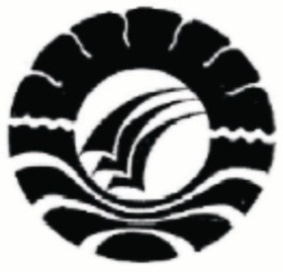 SKRIPSIDiajukan Untuk Memenuhi Sebagian Persyaratan Guna Memperoleh GelarSarjana Pendidikan pada Jurusan Pendidikan Luar BiasaStrata Satu Fakultas Ilmu Pendidikan Universitas Negeri MakassarADRIANA MAATOKENIM. 1345047026JURUSAN PENDIDIKAN LUAR BIASAFAKULTAS ILMU PENDIDIKANUNIVERSITAS NEGERI MAKASSAR2016PERSETUJUAN PEMBIMBINGSkripsi dengan judul:	PENGGUNAAN MEDIA KARTU GAMBAR DALAM MENINGKATKAN KEMAMPUAN MENGGOSOK GIGI PADA ANAK TUNAGRAHITA RINGAN KELAS DASAR II DI SLB NEGERI HARURU KABUPATEN MALUKU TENGAHAtas nama:Nama		: Adriana MaatokeNIM		: 1345047026Jurusan	: Pendidikan Luar BiasaFakultas	: Ilmu PendidikanSetelah diperiksa, diteliti, dan dilakukan perbaikan, maka layak untuk dipertahankan pada ujian tutup skripsi.Makassar,     Agustus 2016     Pembimbing I					Pembimbing IIProf. Dr. H Abdul Hadis, M. Pd		          Dra. Tatiana Meidina, M. Si NIP. 196312231199031029			          NIP. 19630523 198903 2 003						     		Disahkan:Ketua Jurusan PLB FIP UNMDr. Bastiana, M. Si.NIP. 19670909 199303 2 002PERNYATAAN KEASLIAN SKRIPSISaya yang bertanda tangan dibawah ini :Nama			         : Adriana MaatokeNIM			         : 1345047026Jurusan/Program Studi	:	Pendidikan Luar BiasaJudul Skripsi	:	Penggunaan Media Kartu Gambar Dalam Meningkatkan Kemampuan Menggosok Gigi Pada Anak Tunagrahita Ringan Kelas Dasar II Di SLB Negeri Haruru Kabupaten Maluku TengahMenyatakan dengan sebenarnya bahwa Skripsi yang saya tulis ini benar merupakan hasil karya saya sendiri dan bukan merupakan pengambilalihan tulisan atau pikiran orang lain yang saya akui sebagai hasil tulisan atau pikiran sendiri.Apabila dikemudian hari terbukti atau dapat dibuktikan bahwa skripsi ini hasil jiplakan atau mengandung unsur plagiat, maka saya bersedia menerima sanksi atas perbuatan tersebut sesuai ketentuan yang berlaku.							Makassar,   Agustus 2016							Yang membuat pernyataan;Adriana MaatokeNIM. 1345047026MOTO DAN PERUNTUKANMOTO”Takut akan TUHANAdalah permulaan pengetahuan”		(Amsal 1 : 7a)PERUNTUKANKarya ini kuperuntukan kepada ayah  ibuku, suamiku tercinta, saudara- saudara dan anak-anakku tersayang yang selalu mendoakan dan merindukan keberhasilankuABSTRAKADRIANA MAATOKE, 2016. ”Penggunaan Media Kartu Gambar Dalam Meningkatkan Kemampuan Menggosok Gigi Pada Anak Tunagrahita Ringan Kelas Dasar II Di SLB Negeri Haruru Kabupaten Maluku Tengah”. Skripsi. Dibimbing oleh Prof. Dr. H Abdul Hadis, M. Pd. dan Dra. Tatiana Meidina, M. Si. Jurusan Pendidikan Luar Biasa. Fakultas Ilmu Pendidikan. Universitas Negeri Makassar.Masalah dalam penelitian ini di latar belakangi dari hasil pembelajaran bina diri anak tunagrahita ringan yang sangat rendah, dimana anak belum mampu melakukan kemampuan menggosok gigi dengan baik. Adapun rumusan masalah penelitian ini adalah: Bagaimanakah kemampuan menggosok gigi pada anak tunagrahita ringan kelas dasar II di SLB Negeri Haruru Kabupaten Maluku Tengah melalui penggunaan media kartu gambar? Tujuan penelitian ini yaitu: untuk mengetahui kemampuan menggosok gigi pada anak tunagrahita ringan kelas dasar II di SLB Negeri Haruru Kabupaten Maluku Tengah melalui penggunaan media kartu gambar. Penelitian ini menggunakan pendekatan kuantitatif dengan jenis penelitian deskriptif. Subjek penelitian ini berjumlah 1 (satu) anak tunagrahita ringan kelas dasar II di SLB Negeri Haruru Kabupaten Maluku Tengah. Teknik pengumpulan data yang digunakan adalah tes perbuatan, dan dokumentasi. Hasil penelitian menunjukan bahwa: Kemampuan menggosok gigi anak tunagrahita ringan kelas dasar II di SLB Negeri Haruru Kabupaten Maluku Tengah sebelum penggunaan media kartu gambar berada pada kategori tidak mampu. Selanjutnya kemampuan menggosok gigi anak tunagrahita ringan kelas dasar II di SLB Negeri Haruru Kabupaten Maluku Tengah sesudah penggunaan media kartu gambar berada pada kategori mampu. Subjek Mampu melakukan sebagian besar aktifitas menggosok gigi. Terdapat beberapa aktifitas menggosok gigi pada anak yang membutuhkan bantuan orang lain dan bahkan tidak mampu dilakukan oleh subjek AN secara mandiri. Olehnya itu dapat disimpulkan bahwa terdapat peningkatan kemampuan menggosok gigi anak tunagrahita ringan kelas dasar II di SLB Negeri Haruru Kabupaten Maluku Tengah melalui penggunaan media kartu gambar.PRAKATAPuji dan Syukur penulis panjatkan kehadirat Tuhan Yang Maha Kuasa atas segala Kasih dan penyertaan-NYA sehingga penulis dapat menyelesaikan penyusunan skripsi ini meskipun ada berbagai hambatan dan rintangan. Dengan kasih dan Anugerah-Nya maka skripsi yang berjudul “Penggunaan Media Kartu Gambar Dalam Meningkatkan Kemampuan Menggosok Gigi Pada Anak Tunagrahita Ringan Kelas Dasar II Di SLB Negeri Haruru Kabupaten Maluku Tengah” dapat berguna dan sangat bermanfaat bagi penulis.	Tak lupa penulis sampaikan bahwa selama penulisan skripsi ini tak jauh pula dari segala kesulitan, rintangan dan tantangan, namun berkat dukungan dan motivasi serta petunjuk dari para dosen pembimbing maka penelitian dan penulisan skripsi ini dapat diselesaikan sesuai dengan waktu dan rencana. Pada kesempatan ini pula penulis mengucapkan banyak terima kasih kepada yang terhormat Prof. Dr. H Abdul Hadis, M. Pd. sebagai pembimbing I dan               Dra. Tatiana Meidina, M. Si. sebagai pembimbing II. Ucapan yang sama juga penulis haturkan terima kasih kepada yang terhormat:Prof. Dr. H. Husain Syam, M. TP. Sebagai Rektor Universitas Negeri Makassar atas kebijakan dan kesempatan yang diberikan dalam menempuh ilmu pengetahuan di UNM.Dr. Abdullah Sinring, M. Pd. Sebagai Dekan Fakultas Ilmu Pendidikan Universitas Negeri Makassar atas kebijaksanaan dan bantuannya yang diberikan kepada penulis dalam memberikan izin penelitian.Dr. Abdul Saman, M. Si., Drs. Muslimin, M. Ed., Dr. Pattaufi, S.Pd., M. Si dan Dr. Parwoto, M. Pd masing-masing sebagai pembantu Dekan I, II, III dan IV pada Fakultas Ilmu Pendidikan yang telah banyak memberikan bantuan baik yang bersifat akademik maupun administrasi selama menjalani pendidikan di  Universitas Negeri Makassar.Dr. Bastiana, M, Si., Dra. Tatiana Meidina, M.Si. dan Drs. Mufa’adi. M.Si., masing-masing sebagai Ketua, Sekretaris dan Kepala Laboratorium Jurusan Pendidikan Luar Biasa Fakultas Ilmu Pendidikan Universitas Negeri Makassar yang telah memberikan arahan, motivasi selama menjadi mahasiswa sampai penyelesaian studi.Dra. Hj. St. Murni, M. Hum dan Dr. Ansar, M. Si, masing-masing selaku penguji 1 dan penguji II yang telah banyak memberikan masukan dalam upaya penyempurnaan hasil penelitian ini.Bapak/Ibu Dosen Pendidikan Luar Biasa, FIP Universitas Negeri Makassar yang telah memberikan pengetahuan dan bimbingan bagi penulis selama  menempuh studi di UNM.Kepala Sekolah dan seluruh guru beserta staf di SLB Negeri Haruru Kabupaten Maluku Tengah yang telah memberikan kemudahan bagi penulis selama mengadakan penelitian sampai pada penulisan skripsi ini selesai.Rekan mahasiswa Jurusan Pendidikan Luar Biasa khususnya mahasiswa  program penyetaraan SI dari Provinsi Maluku yang selalu memberikan dorongan, bantuan, dukungan, dan semangat kepada penulis sampai  suksesnya penulisan skripsi ini.Kepada suami dan anak-anakku yang tercinta atas doanya yang tulus, dorongan, pengertian, serta dukungan baik moril maupun materil dalam menyelesaikan studi ini.Akhirnya penulis menyampaikan kepada semua pihak yang tidak sempat disebutkan namanya satu persatu atas bantuan dan bimbingannya, Semoga Tuhan Yesus senantiasa memberikan Berkat. Harapan penulis semoga skripsi ini dapat bermanfaat bagi penulis dan bagi para pembaca khususnya pemerhati pendidikan. God Bless..Makassar,      Agustus  2016 P e n u l i sDAFTAR ISI											HalamanHALAMAN JUDUL	          iHALAMAN PERSETUJUAN PEMBIMBING	ii  PERNYATAAN KEASLIAN SKRIPSI	iiiMOTTO DAN PERUNTUKAN	ivABSTRAK	vPRAKATA	viDAFTAR ISI	ixDAFTAR TABEL	xiDAFTAR GAMBAR	xiiDAFTAR LAMPIRAN	xiiiBAB I	PENDAHULUANLatar Belakang	1Rumusan Masalah	6Tujuan Penelitan	6Manfaat Hasil Penelitian	6BAB II	TINJAUAN PUSTAKA KERANGKA PIKIR DAN PERTANYAAN PENELITIAN.Tinjauan PustakaKonsep Dasar Tunagrahita	8Konsep Dasar Merawat Diri	14Konsep Media Kartu Gambar	20Kerangka Pikir	28Pertanyaan Penelitian	30BAB III	METODE PENELITIANPendekatan dan Desain Penelitian	31Peubah dan Defenisi  Operasional	31Subjek Penelitian	32Teknik Pengumpulan Data	32Teknik Analisis Data	36BAB IV	HASIL PENELITIAN DAN PEMBAHASANHasil Penelitian	39Pembahasan	47BAB V	KESIMPULAN DAN SARANKesimpulan	51Saran	51DAFTAR PUSTAKA	53LAMPIRAN		55RIWAYAT HIDUP 				DAFTAR TABELNo	Judul	Halaman3.1.	Tes Perbuatan Kemampuan Menggosok Gigi Pada Anak Tunagrahita Ringan Kelas Dasar II di SLB Negeri Haruru Kabupaten Maluku Tengah	334.1.	Kemampuan Menggosok Gigi Pada Anak Tunagrahita Ringan Kelas Dasar II di SLB Negeri Haruru Kabupaten Maluku Tengah Sebelum Penggunaan Media Kartu Gambar		394.2.	Kategorisasi Kemampuan Menggosok Gigi Anak Tunagrahita Ringan Kelas II di SLB Negeri Haruru Kabupaten Maluku Tengah Sebelum Penggunaan Media Kartu Gambar.		41		4.3.	Kemampuan Menggosok Gigi Pada Anak Tunagrahita Ringan Kelas Dasar II di SLB Negeri Haruru Kabupaten Maluku Tengah Sesudah Penggunaan Media Kartu Gambar		424.4.	Kategorisasi Kemampuan Menggosok Gigi Anak Tunagrahita Ringan Kelas II di SLB Negeri Haruru Kabupaten Maluku Tengah Sesudah Penggunaan Media Kartu Gambar.		434.5.	Perbandingan Kemampuan Menggosok Gigi Anak Tunagrahita Ringan Kelas II di SLB Negeri Haruru Kabupaten Maluku Tengah Sebelum dan Sesudah Penggunaan Media Kartu Gambar	444.6.	Analisa Kemampuan Menggosok Gigi Pada Anak Tunagrahita   Ringan Kelas Dasar II di SLB Negeri Haruru Kabupaten Maluku Tengah Melalui Penggunaan Media Kartu Gambar	46	DAFTAR GAMBARNo	Judul	Halaman2.1.	Bagan Kerangka Pikir Peningkatan Kemampuan Menggosok Gigi  Anak Tunagrahita Ringan di SLB Negeri Haruru Kabupaten Maluku Tengah	294.1.	Visualisasi Kemampuan Menggosok Gigi Anak Tunagrahita Ringan Kelas II di SLB Negeri Haruru Kabupaten Maluku Tengah Sebelum dan Sesudah Penggunaan Media Kartu Gambar	45DAFTAR LAMPIRANNo	Judul	HalamanKisi-kisi Instrumen Penelitian		55Instrument tes kemampuan menggosok gigi	57Rencana Pelaksanaan Pembelajaran		62Foto-foto/ Dokumentasi Penelitian		67		Rekomendasi Penelitian dari Kepala SLB Negeri Haruru Kabupaten Maluku Tengah		69	Riwayat Hidup PenulisPENGESAHAN UJIAN SKRIPSISkripsi diterima oleh Panitia Ujian Skripsi Fakultas Ilmu Pendidikan Universitas Negeri Makassar dengan SK Dekan ….. Tanggal … untuk memenuhi sebagian persyaratan memperoleh gelar Sarjana Pendidikan pada Jurusan Pendidikan Luar Biasa pada hari …							Disahkan oleh					Dekan Fakultas Ilmu Pendidikan					  Universitas Negeri Makassar Dr. Abdullah Sinring, M.PdNIP. 196203031988031003Panitia Ujian :Ketua		: Drs. Andi Mappincara, M. PdSekretaris		: Drs. Nahrawi, M. SiPembimbing I	: Drs. H. Syamsuddin, M.SiPembimbing II	: Drs. Achmad TohirPenguji I		: Dra. Tatiana Meidina, M. SiPenguji II		: Drs. Firdaus Hasan, M. Si